«К о р о т к о  о  г л а в н ом»Выборы -  это форма прямого волеизъявления граждан, осуществляемого в целях формирования государственной власти, органов местного самоуправления.Основные принципы участия граждан РФ в выборах: всеобщее, равное, прямое, тайное голосование.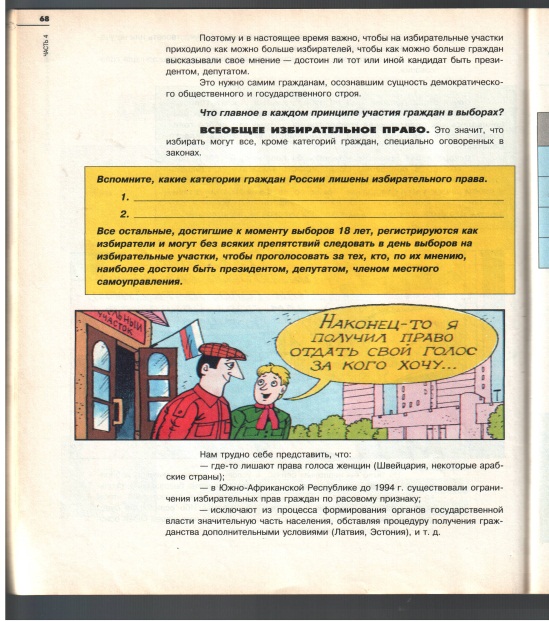 Всеобщее избирательное правоВ выборах имеют право принимать участие все без исключения дееспособные граждане РФ, достигшие 18 лет, в том числе граждане, которые в день голосования  находятся за пределами России. Равное избирательное право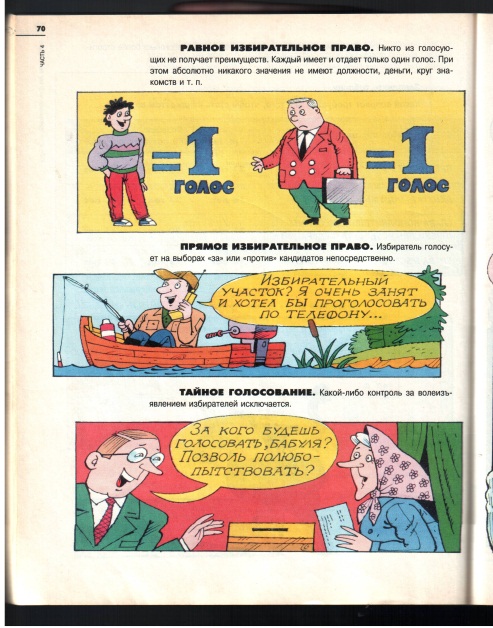 Все граждане, несмотря на занимаемые должности, национальность, отношение к религии и т. д. равны и каждый гражданин имеет только один голос.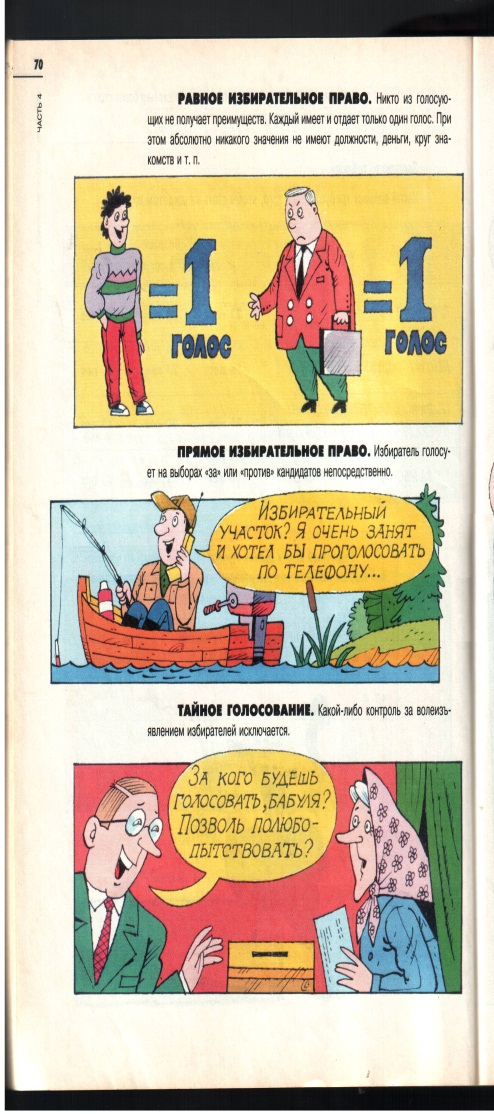 Прямое избирательное право Каждый гражданин должен принимать участие в выборах лично. Он имеет право голосовать только за себя. Голосовать за других лиц, даже если это очень близкие родственники, действующее законодательство запрещает.Тайное голосованиеНикто не имеет праваконтролировать то, как проголосует каждый из нас. В кабине для голосования не может находиться никто, кроме самого голосующего. В исключительных случаях избирателю с ограниченными физическими возможностями здоровья разрешается взять в кабину для тайного голосования помощника, но не из числа наблюдателей членов избирательных комиссий.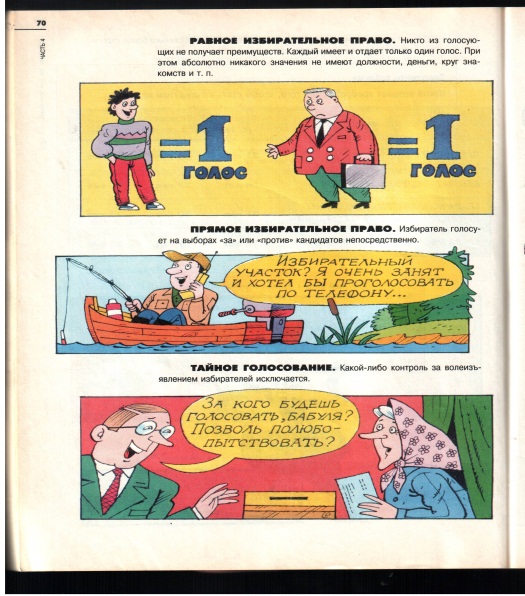 Молодому избирателю необходимо знать:   Избиратель – гражданин Российской Федерации, обладающий активным избирательным правом.Активное избирательное право – право граждан России избирать.   Пассивное избирательное право – право граждан России быть избранным. «Федеральное Собрание – парламент Российской Федерации – является представительным и законодательным органом Российской Федерации».    «Федеральное Собрание  состоит из двух палат – Совета Федерации и Государственной Думы». «Государственная Дума создаёт законодательную базу Российской Федерации – принимает федеральные законы. Государственная Дума состоит из 450 депутатов».«Государственная Дума избирается сроком на пять лет. Порядок формирования и порядок выборов депутатов Государственной Думы устанавливаются федеральными законами. Гражданин Российской Федерации, достигший на день голосования 21 года, может быть избран депутатом Государственной Думы. «Президент Российской Федерации является главой государства.Президентом Российской Федерации может быть избран гражданин Российской Федерации не моложе 35 лет, постоянно проживающий в Российской Федерации не менее 10 лет.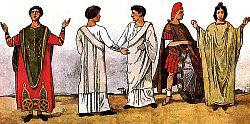 Из истории  выборов    Истоки современных выборов лежат в Древней Греции и Древнем Риме, где свободные граждане были обязаны участвовать в политической жизни, заседая в народных собраниях. Воля народа, выраженная голосованием в собрании, приобретала силу закона.     В Древней Греции применялось открытое голосование и тайная баллотировка с помощью жребия. «Бюллетенем» был боб: белый боб означал «за», черный - «против».      В Афинах существовал еще один тип тайного голосования «суд черепков»: по нему община имела право изгонять из пределов города любого общественного деятеля, если его популярность угрожала основам демократии. Процедура голосования выглядела так: участник получал черепок и писал на нем имя человека, которого считал нужным изгнать из Афин, а затем помещал черепок в специальное огороженное место на площади. Тот, чье имя повторялось большее число раз, объявлялся изгнанным.     Выборы на Руси.  Первый орган прямой демократии- Новгородское вече. В период Московского царства возникла Боярская дума, но в чрезвычайных случаях она усилилась новыми членами и превратилась в Земский Собор. В компетенцию Собора входили вопросы войны и мира, присоединения новых земель, сбора финансовых средств и т.д. Соборы 1598 г. и 1613 г. избирали царей Бориса Годунова и Михаила Романова.      Первая Государственная Дума была создана в России после издания Николаем II Манифеста 17 октября 1905 года. К участию в выборах допускались мужчины, достигшие 25-летнего возраста. Не имели избирательных прав женщины, военнослужащие, студенты, народы, ведущие кочевой образ жизни, губернаторы, градоначальники, служащие полиции. А ЗНАЕТЕ ЛИ ВЫ?Более чем в двадцати странах мира законом предусмотрено обязательное участие в выборах для всех, имеющих право голоса. Хотя в некоторых из этих стран за несоблюдение этого закона взыскание не предусмотрено, в других, например, в Австралии, за неявку на выборы придётся заплатить штраф. В Перу и Греции несознательным гражданам может быть отказано в получении государственных услуг в различных ведомствах. А если бразилец старше 18 лет пропустит выборы без уважительной причины, ему не выдадут паспорт до тех пор, пока он не проголосует на следующих.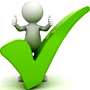 Даже 1 голос на выборах  может быть решающим, благодаря ему:- в 1645 году Оливер Кромвель (вождь Английской революции, выдающийся военачальник и государственный деятель) пришел к власти;- в 1845 году Техас (штат на юге США)  вошел в состав Соединенных Штатов;- в 1875 Франция  стала республикой   Почему нужно участвовать в                                          выборах?      Право участвовать в выборах и референдуме– это конституционное право каждого гражданина Российской Федерации. Если вы сами не сделаете выбор, то другие, воспользовавшись своим правом, сделают свой. Очень, может быть, что их избранник вам не понравится, но будет уже поздно что-либо изменить, и вам придется мириться с политикой, которую будут проводить люди, прошедшие во власть без вашего, пусть косвенного, участия, подстраиваться под нее. А это, согласитесь, не очень приятно. Это гораздо хуже, чем носить немодную одежду, нравящуюся бабушке, или хлебать позавчерашние щи, которые обожает дедушка. Существует и другая сторона этой проблемы. Если выборы будут признаны несостоявшимися, придется проводить повторные выборы, а это стоит государству больших денег, которые могли пойти на выплату стипендий, зарплаты, пенсий, пособий на детей. Так что участвовать в выборах и референдуме очень нужно!  И от твоего голоса, юный друг, зависит то, как мы все будем жить завтра. Хотелось бы, чтобы жить в России стало легко и приятно, весело и интересно, а не тоскливо и трудно.                                 п. Кадый, ул. Центральная, д. з.тел.: (49442) 340-13e-mail: tik44006@yandex.ruПредседатель территориальной избирательной комиссии Кадыйского района Костромской области М.С. ЖильцоваТерриториальная избирательная комиссияКадыйского района костромской области«России нужен твой голос!»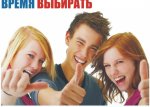 По состоянию на 01 января 2017 года в Кадыйском муниципальном  районе зарегистрировано7169 избирателей, из них 30 %  - это молодежьЭто сила, способная строить и созидать  будущееКадый2017 год   